Муниципальное образование город АрмавирМуниципальное бюджетное общеобразовательное  учреждение-средняя общеобразовательная школа № 23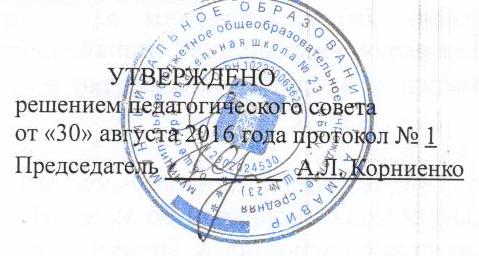 РАБОЧАЯ ПРОГРАММАПо               				      информатике	и ИКТУровень образования (класс)                                      основное общее образование,  8-9 классы                                                                     Количество часов    102                    Учитель    Бровко Таиса Евгеньевна                        					                                                                            Программа разработана на основе программы по информатике и ИКТ 8-9 классы Н.Д. Угринович. – М.: издательство «БИНОМ. Лаборатория знаний», 2012 год.Основное содержание учебного предмета «Информатика и ИКТ»8-9 классы  (102 ч)8 класс ( 34 часа)Тема 1. Информация и информационные процессы ( 9 ч)Информация в природе, обществе и технике. Информация и информационные процессы в неживой природе. Информация и информационные процессы в живой природе. Человек: информация и информационные процессы.  Информация и информационные процессы в технике. Кодирование информации с помощью знаковых систем. Знаки: форма и значение. Знаковые системы. Кодирование информации. Количество информации. Количество информации как мера уменьшения неопределенности знания. Определение количества информации. Алфавитный подход к определению количества информации.Практическая работа № 1 «Количество информации. Количество информации как мера уменьшения неопределенности знания».Практическая работа № 2 «Алфавитный подход к определению количества информации».Тема 2. Компьютер как универсальное устройство для обработки информации (7 ч)Программная обработка данных на компьютере. Устройство компьютера. Процессор и системная плата. Устройства ввода информации. Устройства вывода информации. Оперативная память. Долговременная память.  Файлы и файловая система. Файл. Файловая система. Работа с  файлами и дисками. Программное обеспечение компьютера.  Операционная система.  Прикладное программное обеспечение. Графический интерфейс операционных систем и приложений. Представление информационного пространства с помощью графического интерфейса. Компьютерные вирусы и антивирусные программы. Правовая охрана  программ и данных. Защита информации.  Правовая охрана информации. Лицензионные, условно бесплатные и свободно распространяемые программыЗащита информации.Практическая работа № 3 «Работа с файлами с использованием файлового менеджера Оперативная память. Долговременная память.  Файлы и файловая система. Файл. Файловая система. Работа с  файлами и дисками»»Практическая работа № 4 «Графический интерфейс операционных систем и приложений. Представление информационного пространства с помощью графического интерфейса».Тема 3. Информационные процессы (16 ч)Передача информации. Передача информации. Локальные компьютерные сети. Глобальная компьютерная сеть. Интернет. Состав Интернета. Адресация в Интернете. Маршрутизация и транспортировка данных по компьютерным сетям. Информационные ресурсы Интернета. Всемирная паутина. Практическая работа №5. Локальные компьютерные сети.Практическая работа №6.  Глобальная компьютерная сеть. Интернет. Состав Интернета. Адресация в Интернете. Практическая работа №7.  Маршрутизация и транспортировка данных по компьютерным сетям.Практическая работа №8. Информационные ресурсы Интернета. Всемирная паутина.  Электронная почта. Файловые архивы. Практическая работа №9. Общение в Интернете. Мобильный Интернет. Звук и видео в Интернете. Практическая работа №10. Поиск информации в Интернете. Электронная коммерция в ИнтернетеПрактическая работа №11. Форматирование текста на Web-странице.Разработка Web-сайтов с использованием языка разметки гипертекста HTML. Web-страницы и Web-сайты.Практическая работа №12.  Вставка изображений в Web-страницы. Структура Web-страницыПрактические работы №13-14. Гиперссылки на Web-страницах. Практические работы №15-16.  Списки на Web-страницах. Повторение пройденного материала.Практическая работа 17.  Интерактивные формы на Web-страницах.9 класс (68 часов)Тема 1. Кодирование и обработка графической и мультимедийной информации (15 ч)Кодирование графической информации.	Пространственная дискретизация. Растровые изображения на экране монитора. Палитры цветов в системах цветопередачи RGB, CMYK и HSB. Растровая и векторная графика. Растровая графика. Векторная графика. Интерфейс и основные возможности графических редакторов. Рисование графических примитивов в растровых и векторных графических редакторах. Инструменты рисования растровых графических редакторов. Работа с объектами в векторных графических редакторах. Редактирование изображений и рисунков. Растровая и векторная анимация. Кодирование и обработка звуковой информации. Практическая работа №1.Растровые изображения на экране монитора. Практическая работа №2. Рисование графических примитивов в растровых и векторных графических редакторах. Практическая работа №3. Работа с объектами в векторных графических редакторах. Практическая работа № 4. Растровая и векторная анимация. Практическая работа №5. Кодирование и обработка звуковой информации. Практическая работа № 6. Цифровое фото и  видео. Тема 2. Кодирование и обработка текстовой информации (9 ч)Кодирование текстовой информации. Создание документов в текстовых редакторах. Ввод и редактирование документа. Сохранение и печать документов. Форматирование документа.Практическая работа № 7.Кодирование текстовой информации. Форматирование символов. Форматирование абзацев. Нумерованные и маркированные списки. Таблицы. Компьютерные словари и системы машинного перевода текстов. Системы оптического распознавания документов.Практическая работа №8.Создание документов в текстовых редакторах. Ввод и редактирование документа.Практическая работа №9. Сохранение и печать документов. Форматирование документа. Практическая работа №10. Форматирование символов. Форматирование абзацев. Практическая работа №11.Нумерованные и маркированные списки. Практическая работа №12-13. Таблицы. Практическая работа №14. Компьютерные словари и системы машинного перевода текстов. Практическая работа №15. Системы оптического распознавания документов. Тема 3. Кодирование и обработка числовой информации (10 ч )Кодирование числовой информации. Представление числовой информации с помощью систем счисления. Арифметические операции в позиционных системах счисления. Двоичное кодирование чисел в компьютере. Электронные таблицы. Основные параметры электронных таблиц. Основные типы и форматы данных. Относительные, абсолютные и смешанные ссылки. Встроенные функции. Построение диаграмм и графиков. Базы данных в электронных таблицах. Представление базы данных в виде таблицы и формы. Сортировка и поиск данных в электронных таблицах.Практическая работа №16. Арифметические операции в позиционных системах счисления. Практическая работа №17. Относительные, абсолютные и смешанные ссылки.Практическая работа №18. Встроенные функции.Практическая работа №19. Построение диаграмм и графиков в электронных таблицах. Практическая работа №20. Сортировка и поиск данных в электронных таблицах. Тема 4. Основы алгоритмизации и объектно-ориентированного программирования (20 ч)Алгоритм и его формальное исполнение. Свойства алгоритма и его исполнители. Блок-схемы алгоритмов. Выполнение алгоритмов компьютером. Кодирование основных типов алгоритмических структур на объектно-ориентированных языках и алгоритмическом языке. Линейный алгоритм. Алгоритмическая структура «ветвление». Алгоритмическая структура «выбор». Алгоритмическая структура «цикл». Переменные: тип, имя, значение. Арифметические, строковые и логические выражения. Функции в языках объектно-ориентированного и алгоритмического программирования. Основы объектно-ориентированного визуального программирования. Графические возможности объектно-ориентированного языка программирования Pascal.Практическая работа №21.Линейный алгоритм. Практическая работа №22-24.  Алгоритмическая структура «ветвление». Практическая работа №25-26.  Алгоритмическая структура «выбор». Практическая работа № 27-28.Алгоритмическая структура «цикл». Практическая работа № 29.Переменные: тип, имя, значение. Практическая работа № 30. Арифметические, строковые и логические выражения. Практическая работа № 31.Арифметические, строковые и логические выражения.Практическая работа № 32. Функции в языках объектно-ориентированного и алгоритмического программирования. Практическая работа № 33-35.Основы программирования на примере языка Pascal. Тема 5. Моделирование и формализация (9 ч)Окружающий мир как иерархическая система. Моделирование, формализация, визуализация. Моделирование как метод познания. Материальные и информационные модели. Формализация и визуализация моделей. Основные этапы разработки и исследования моделей на компьютере. Построение и исследование физических моделей. Приближенное решение уравнений. Экспертные системы распознавания химических веществ. Информационные модели управления объектами.Практическая работа № 36.Приближенное решение уравнений. Практическая работа № 37. Экспертные системы распознавания химических веществ. Практическая работа № 38.Информационные модели управления объектами. Тема 6.  Информационное общество (4 ч)Информационное общество. Информационная культура. Перспективы развития информационных и коммуникационных технологий. Итоговая контрольная  работа.2.Тематическое планирование с указанием количества часов, отводимых на освоение каждой темыРазделКол-во часовТемыКол-во часов8 класс (34 часа)8 класс (34 часа)8 класс (34 часа)8 класс (34 часа)Раздел 1. Информация и информационные процессы 9Информация в природе, обществе и технике. Информация и информационные процессы в неживой природе. 1Раздел 1. Информация и информационные процессы 9Информация и информационные процессы в живой природе. Человек: информация и информационные процессы. 1Раздел 1. Информация и информационные процессы 9Информация и информационные процессы в технике.1Раздел 1. Информация и информационные процессы 9Кодирование информации с помощью знаковых систем. Знаки: форма и значение. Знаковые системы. 1Раздел 1. Информация и информационные процессы 9Кодирование информации.1Раздел 1. Информация и информационные процессы 9Определение количества информации1Раздел 1. Информация и информационные процессы 9Определение количества информации1Раздел 1. Информация и информационные процессы 9Практическая работа № 1 «Количество информации. Количество информации как мера уменьшения неопределенности знания».1Раздел 1. Информация и информационные процессы 9Практическая работа № 2 «Алфавитный подход к определению количества информации».1Раздел  2. Компьютер как универсальное устройство для обработки информации 7Программная обработка данных на компьютере. Устройство компьютера. Процессор и системная плата. Устройства ввода информации. Устройства вывода информации. 1Раздел  2. Компьютер как универсальное устройство для обработки информации 7Программное обеспечение компьютера.  Операционная система.  Прикладное программное обеспечение. 1Раздел  2. Компьютер как универсальное устройство для обработки информации 7 Компьютерные вирусы и антивирусные программы. 1Раздел  2. Компьютер как универсальное устройство для обработки информации 7Правовая охрана  программ и данных. Защита информации.  Правовая охрана информации. 1Раздел  2. Компьютер как универсальное устройство для обработки информации 7Лицензионные, условно бесплатные и свободно распространяемые программы. Защита информации.1Раздел  2. Компьютер как универсальное устройство для обработки информации 7Практическая работа № 3 «Работа с файлами с использованием файлового менеджера Оперативная память. Долговременная память.  Файлы и файловая система. Файл. Файловая система. Работа с  файлами и дисками»1Раздел  2. Компьютер как универсальное устройство для обработки информации 7Практическая работа № 4 «Графический интерфейс операционных систем и приложений. Представление информационного пространства с помощью графического интерфейса».1Раздел  3. Информационные процессы16Передача информации. 1Раздел  3. Информационные процессы16Практическая работа №5. Локальные компьютерные сети.1Раздел  3. Информационные процессы16Практическая работа №6.  Глобальная компьютерная сеть. Интернет. Состав Интернета. Адресация в Интернете. 1Раздел  3. Информационные процессы16Практическая работа №7.  Маршрутизация и транспортировка данных по компьютерным сетям.1Раздел  3. Информационные процессы16Практическая работа №8. Информационные ресурсы Интернета. Всемирная паутина.  Электронная почта. Файловые архивы. 1Раздел  3. Информационные процессы16Практическая работа №9. Общение в Интернете. Мобильный Интернет. Звук и видео в Интернете. 1Раздел  3. Информационные процессы16Практическая работа №10. Поиск информации в Интернете. Электронная коммерция в Интернете.1Раздел  3. Информационные процессы16Разработка Web-сайтов с использованием языка разметки гипертекста HTML. Web-страницы и Web-сайты.1Структура Web-страницы. 1Практическая работа №11. Форматирование текста на Web-странице.1Практическая работа №12.  Вставка изображений в Web-страницы. 1Практические работы №13-14. Гиперссылки на Web-страницах. 2Практические работы №15-16.  Списки на Web-страницах. 2Практическая работа 17.  Интерактивные формы на Web-страницах.1Повторение пройденного материала.29 класс (68 часов)9 класс (68 часов)9 класс (68 часов)9 класс (68 часов)Раздел 1. Кодирование и обработка графической и мультимедийной информации15Кодирование графической информации.1Раздел 1. Кодирование и обработка графической и мультимедийной информации15Растровые изображения на экране монитора. Практическая работа №1.1Раздел 1. Кодирование и обработка графической и мультимедийной информации15Палитры цветов в системах цветопередачи RGB, CMYK и HSB. 1Раздел 1. Кодирование и обработка графической и мультимедийной информации15Растровая и векторная графика. Растровая графика. 1Раздел 1. Кодирование и обработка графической и мультимедийной информации15Векторная графика. 1Раздел 1. Кодирование и обработка графической и мультимедийной информации15Интерфейс и основные возможности графических редакторов.1Раздел 1. Кодирование и обработка графической и мультимедийной информации15Рисование графических примитивов в растровых и векторных графических редакторах. 1Раздел 1. Кодирование и обработка графической и мультимедийной информации15Рисование графических примитивов в растровых и векторных графических редакторах. Практическая работа №2. 1Раздел 1. Кодирование и обработка графической и мультимедийной информации15Инструменты рисования растровых графических редакторов. 1Раздел 1. Кодирование и обработка графической и мультимедийной информации15Работа с объектами в векторных графических редакторах. Практическая работа №3. 1Раздел 1. Кодирование и обработка графической и мультимедийной информации15Редактирование изображений и рисунков. 1Раздел 1. Кодирование и обработка графической и мультимедийной информации15Растровая и векторная анимация.1Раздел 1. Кодирование и обработка графической и мультимедийной информации15Растровая и векторная анимация. Практическая работа № 4. 1Раздел 1. Кодирование и обработка графической и мультимедийной информации15Кодирование и обработка звуковой информации. Практическая работа №5. 1Раздел 1. Кодирование и обработка графической и мультимедийной информации15Цифровое фото и  видео. Практическая работа № 6. 1Раздел 2. Кодирование и обработка текстовой информации9Кодирование текстовой информации.Практическая работа № 7.1Раздел 2. Кодирование и обработка текстовой информации9Создание документов в текстовых редакторах. Ввод и редактирование документа.Практическая работа №8.1Раздел 2. Кодирование и обработка текстовой информации9Сохранение и печать документов. Форматирование документа. Практическая работа №9 1Раздел 2. Кодирование и обработка текстовой информации9Форматирование символов. Форматирование абзацев.Практическая работа №10 1Раздел 2. Кодирование и обработка текстовой информации9Нумерованные и маркированные списки. Практическая работа №111Раздел 2. Кодирование и обработка текстовой информации9Таблицы.Практическая работа №12-13 2Раздел 2. Кодирование и обработка текстовой информации9Компьютерные словари и системы машинного перевода текстов. Практическая работа №14 1Системы оптического распознавания документов.Практическая работа №15 1Раздел 3. Кодирование и обработка числовой информации10 часов.10Кодирование числовой информации. Представление числовой информации с помощью систем счисления. 1Раздел 3. Кодирование и обработка числовой информации10 часов.10Арифметические операции в позиционных системах счисления. Практическая работа №16 1Раздел 3. Кодирование и обработка числовой информации10 часов.10Двоичное кодирование чисел в компьютере. 1Раздел 3. Кодирование и обработка числовой информации10 часов.10Электронные таблицы. Основные параметры электронных таблиц. Основные типы и форматы данных. 1Раздел 3. Кодирование и обработка числовой информации10 часов.10Относительные, абсолютные и смешанные ссылки.Практическая работа №17 1Раздел 3. Кодирование и обработка числовой информации10 часов.10Встроенные функции.Практическая работа №181Раздел 3. Кодирование и обработка числовой информации10 часов.10Построение диаграмм и графиков в электронных таблицахПрактическая работа №19. 1Раздел 3. Кодирование и обработка числовой информации10 часов.10Базы данных в электронных таблицах.1Раздел 3. Кодирование и обработка числовой информации10 часов.10Представление базы данных в виде таблицы и формы.1Сортировка и поиск данных в электронных таблицах.Практическая работа №20. 1Раздел 4. Алгоритмизация и программирование20Алгоритм и его формальное исполнение. Свойства алгоритма и его исполнители. Тема 36. Блок-схемы алгоритмов. 1Раздел 4. Алгоритмизация и программирование20Выполнение алгоритмов компьютером. 1Раздел 4. Алгоритмизация и программирование20Кодирование основных типов алгоритмических структур на объектно-ориентированных языках и алгоритмическом языке. 1Раздел 4. Алгоритмизация и программирование20Линейный алгоритм. Практическая работа №21.1Раздел 4. Алгоритмизация и программирование20Алгоритмическая структура «ветвление». Практическая работа №22-24.  3Раздел 4. Алгоритмизация и программирование20Алгоритмическая структура «выбор». Практическая работа №25-26.  2Раздел 4. Алгоритмизация и программирование20Алгоритмическая структура «цикл». Практическая работа № 27-28.2Раздел 4. Алгоритмизация и программирование20Переменные: тип, имя, значение. Практическая работа № 29.1Раздел 4. Алгоритмизация и программирование20Арифметические, строковые и логические выражения. Практическая работа № 30. 1Раздел 4. Алгоритмизация и программирование20Арифметические, строковые и логические выражения. Практическая работа № 31.1Раздел 4. Алгоритмизация и программирование20Тема 51 Функции в языках объектно-ориентированного и алгоритмического программирования. Практическая работа № 321Раздел 4. Алгоритмизация и программирование20Основы программирования на примере языка Pascal. Практическая работа № 33-35 3Раздел 4. Алгоритмизация и программирование20Алгоритм и его формальное исполнение. Свойства алгоритма и его исполнители. 1Раздел 4. Алгоритмизация и программирование20Блок-схемы алгоритмов.1Раздел 4. Алгоритмизация и программирование20Выполнение алгоритмов компьютером. 1Раздел 4. Алгоритмизация и программирование20 Кодирование основных типов алгоритмических структур на объектно-ориентированных языках и алгоритмическом языке. 1Раздел 4. Алгоритмизация и программирование20Линейный алгоритм. Практическая работа №21.1Раздел 4. Алгоритмизация и программирование20Алгоритмическая структура «ветвление». Практическая работа №22-24.  3Раздел 4. Алгоритмизация и программирование20Алгоритмическая структура «выбор». Практическая работа №25-26.  2Раздел 4. Алгоритмизация и программирование20 Алгоритмическая структура «цикл». Практическая работа № 27-28.3Раздел 4. Алгоритмизация и программирование20Переменные: тип, имя, значение.Практическая работа № 29.1Раздел 5. Моделирование и формализация9Окружающий мир как иерархическая система. 1Раздел 5. Моделирование и формализация9Моделирование, формализация, визуализация. Моделирование как метод познания. 1Раздел 5. Моделирование и формализация9Материальные и информационные модели. 1Раздел 5. Моделирование и формализация9Формализация и визуализация моделей.1Раздел 5. Моделирование и формализация9Основные этапы разработки и исследования моделей на компьютере. 2Раздел 5. Моделирование и формализация9Построение и исследование физических моделей. 1Раздел 5. Моделирование и формализация9Приближенное решение уравнений. Практическая работа № 36.1Раздел 5. Моделирование и формализация9Экспертные системы распознавания химических веществ. Практическая работа № 37. 1Раздел 5. Моделирование и формализация9Информационные модели управления объектами. Практическая работа № 38.1Раздел 6. Информационное общество4Информационное общество. 1Раздел 6. Информационное общество4Информационная культура.1Раздел 6. Информационное общество4Перспективы развития информационных и коммуникационных технологий.1Раздел 6. Информационное общество4Итоговая контрольная работа 1СОГЛАСОВАНОПротокол заседания методического объединения учителей истории МБОУ-СОШ №23от «26» августа 2016 года №1________________Т. В. МельникСОГЛАСОВАНОЗаместитель директора по УВР ______________Н. Г. Кучкова «29» августа 2016 г. 